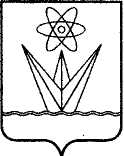 КОМИТЕТ ПО УПРАВЛЕНИЮ ИМУЩЕСТВОМАДМИНИСТРАЦИИ ЗАТО Г. ЗЕЛЕНОГОРСКАКРАСНОЯРСКОГО КРАЯР А С П О Р Я Ж Е Н И Е 18.02.2020                                    г. Зеленогорск                                   № 40-рВ целях уточнения обязательных условий договоров безвозмездного пользования, утвержденных распоряжением Комитета по управлению имуществом Администрации ЗАТО г. Зеленогорска от 02.02.2018 № 43-р «Об утверждении обязательных условий договоров аренды, безвозмездного пользования муниципальным имуществом», в соответствии с Положением о Комитете по управлению имуществом Администрации ЗАТО г. Зеленогорска, утвержденным решением Совета депутатов ЗАТО г. Зеленогорска от 27.02.2017 № 35-206р, руководствуясь Уставом города,1. Внести в приложение № 2 «Обязательные условия договоров безвозмездного пользования муниципальным имуществом» к распоряжению Комитета по управлению имуществом Администрации ЗАТО г. Зеленогорска от 02.02.2018 № 43-р «Об утверждении обязательных условий договоров аренды, безвозмездного пользования муниципальным имуществом» изменения, исключив подпункт 6.3.2. Настоящее распоряжение вступает в силу в день, следующий за днем его опубликования в газете «Панорама», и распространяется на правоотношения, возникшие с 01.01.2020.О внесении изменений в распоряжение КУМИ от 02.02.2018 № 43-р «Об утверждении обязательных условий договоров аренды, безвозмездного пользования муниципальным имуществом»Начальник земельного отделаКомитета по управлению имуществомАдминистрации ЗАТО г. Зеленогорска                                        М.Г. Шмигидина                     